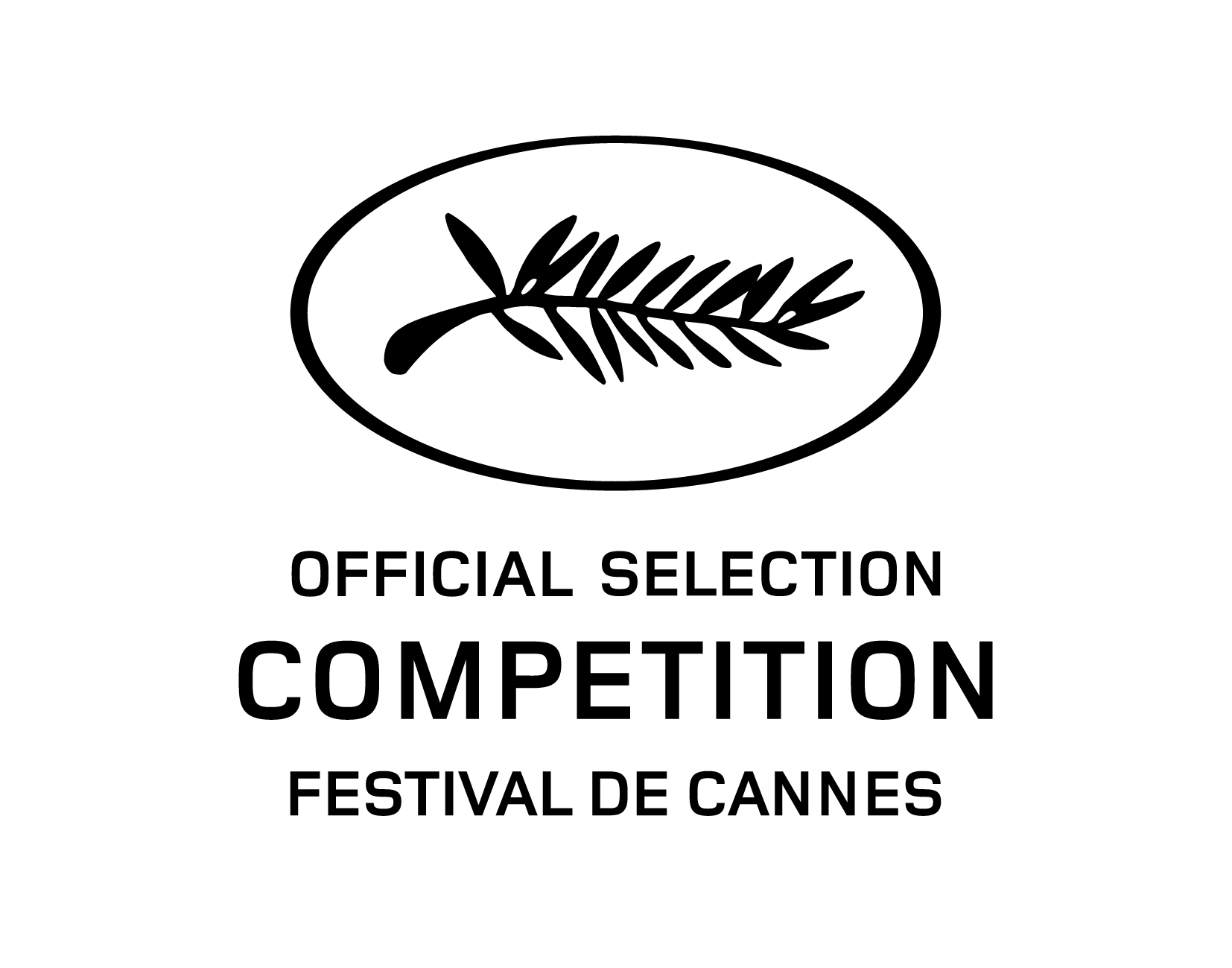 MAVEN PICTURES  FILM4  AND BFI PRESENTA PARTS & LABOR  PULSE FILMS  PRODUCTION  IN ASSOCIATION WITH MANDOWN PICTURESSASHA LANE RILEY KEOUGH AND  SHIA LABEOUFRAYMOND COALSON CHAD MCKENZIE COX VERRONIKAH EZELL ARRIELLE HOLMES GARRY HOWELL CRYSTAL B. ICE MCCAUL LOMBARDI SHAWNA RAE MOSELEY DAKOTA POWERS ISAIAH STONE KENNETH KORY TUCKER CHRISTOPHER DAVID WRIGHT “AMERICAN HONEY” EDITOR JOE BINI PRODUCTION DESIGNER KELLY MCGEHEE PHOTOGRAPHY BY ROBBIE RYAN BSC COSTUME DESIGNER ALEX BOVAIRDCASTING BY JENNIFER VENDITTI LUCY PARDEE CO-PRODUCER JULIA OHEXECUTIVE PRODUCERS ROSE GARNETT DAVID KOSSE BEN ROBERTS LIZZIE FRANCKE CELINE RATTRAY TRUDIE STYLERCHARLOTTE UBBEN HARDY JUSTICE MARISA CLIFFORD PAUL GRINDEY MIKE GOODRIDGE MELISSA HOOK SHAHBAZIANPRODUCED BY LARS KNUDSEN JAY VAN HOY POUYA SHAHBAZIAN ALICE WEINBERG THOMAS BENSKI LUCAS OCHOAWRITTEN AND DIRECTED BY ANDREA ARNOLD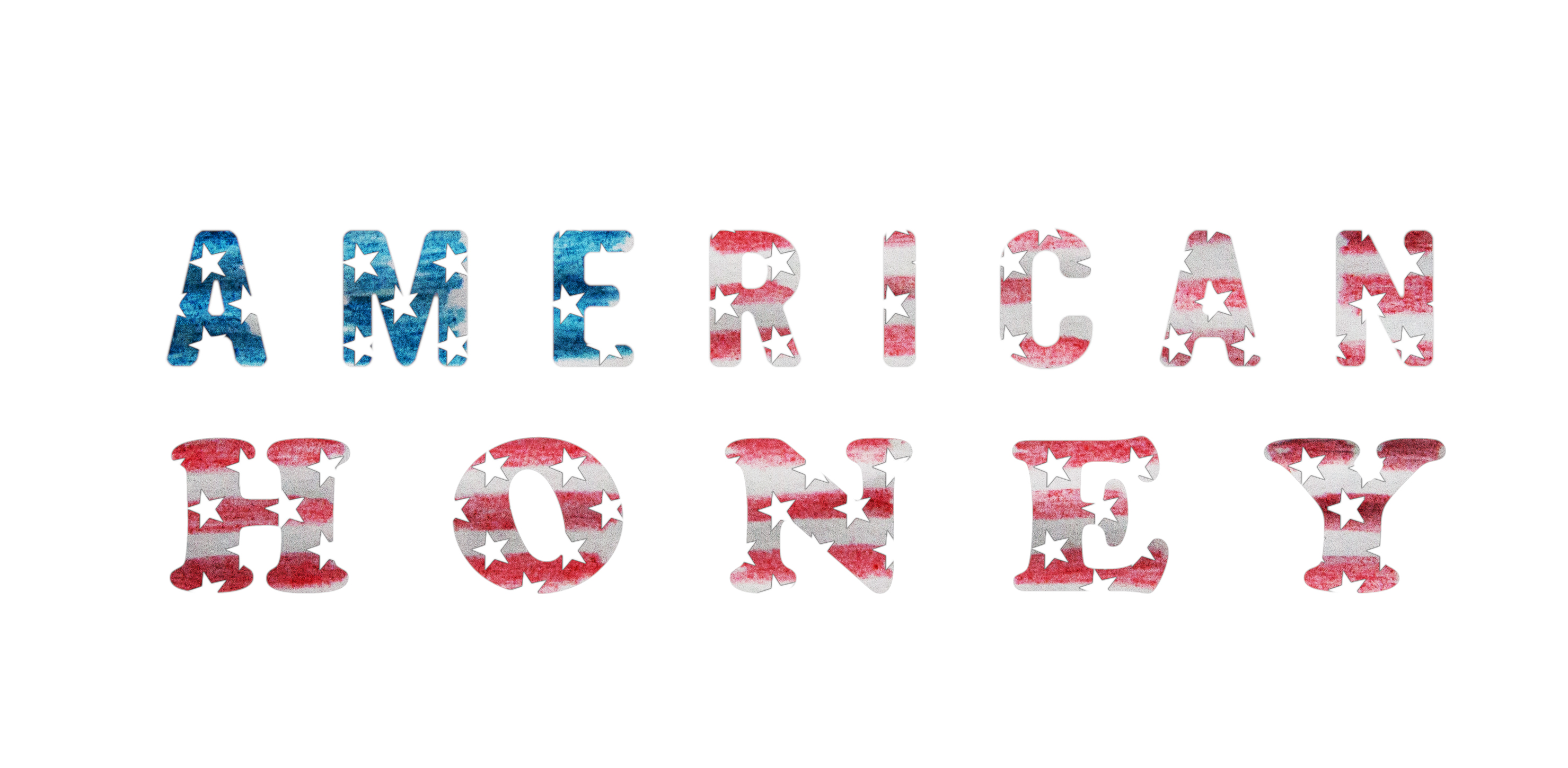 SynopsisStar (Sasha Lane), an adolescent girl from a troubled home, runs away with a traveling sales crew who drive across the American Midwest selling subscriptions door to door. Finding her feet in this gang of teenagers, one of whom is Jake (Shia LaBeouf), she soon gets into the group's lifestyle of hard-partying nights, law-bending days, and young love. About the FilmFor her first feature set and filmed in the U.S., British writer/director Andrea Arnold envisioned a story rooted in the realism and nuance of its characters and what she experienced while traveling across America. At its heart is Star, a teenage girl on the brink of adulthood who hits the road in search of independence while struggling to untangle what it feels like to fall in love. Arnold was originally inspired by a 2007 New York Times article, Door to Door: Long Days, Slim Rewards; For Youths, a Grim Tour on Magazine Crews by Ian Urbina.  Such crews are still active in the US; disparate groups of young people hired by unregulated companies to crisscross the country, knock on doors and peddle subscriptions like old-school traveling salesmen. Fascinated by this subculture, Arnold took to the road with one such crew, sleeping in their cheap motels and learning more about the young salespeople, many of whom were away from home for the first time. She discovered that being part of a crew is less a job than a lifestyle, and the crew itself, less a group of business colleagues provides a kind of wild, surrogate family. In the middle of all this, Star falls in love with Jake, the top seller, much to the displeasure of their magazine crew boss, Krystal. CastingIn March of 2014, with the support of Film4, Arnold and her casting directors began scouting for talent, eventually crossing eight states during separate trips scattered along the year. “I sat on the beach and watched all the thousands of teenagers go by. We were literally having auditions in Walmart car park,” says Arnold. Of the 15 young people eventually cast as crew members, 11 had never acted before. Arnold and her team followed their instincts to put together a tremendous cast of real kids with similar backgrounds to those recruited by sales companies. RAYMOND COALSON came out to his friends in his late teens in West Virginia, and now lives in California. CHAD MCKENZIE COX is a talented singer/songwriter from Virginia. VERRONIKAH EZELL is 25 years old, raising her daughter with her wife in Panama City Beach. ARRIELLE HOLMES was first seen in the Safdie Brothers’ film, Heaven Knows What. GARRY HOWELL is from Orlando, Florida, and played high school football. CRYSTAL B. ICE (aka Nadia Stryker) is a former exotic dancer from Florida who once worked on a mag crew. MCCAUL LOMBARDI is currently acting in his next feature in New York. SHAWNA RAE MOSELEY is the proud owner of “Bella,” the crew’s pitbull in the film. DAKOTA POWERS, the youngest member of the crew, lives in Tennessee. ISAIAH STONE is an exceptional skateboarder from Missouri. KENNETH KORY TUCKER works in construction and is in a relationship with Shawna. CHRISTOPHER DAVID WRIGHT is originally from Mississippi and was spotted by the casting team at a Save-a-Lot grocery store. A month prior to the official preparations for shooting, Arnold and her casting team flew to Florida’s Panama City Beach during Spring Break, an American phenomenon that attracts tens of thousands of students every year. Walking on the beach, Arnold spotted Sasha Lane, a college freshman from Texas who had never acted before but was soon cast in the lead role as Star. MusicNo road trip is possible without great music. Especially for young people spending hours in their van. The music in American Honey is a touchstone for the characters, and for the cast portrayed, often used as an expression for all their feelings. “It’s the everyday poetry of their lives. As it is for all of us that love it,” says Arnold.  The filmmakers made a point of choosing tracks authentic to the world, even asking the mag crew what their favorite songs were (heavily favoring trap music). From Sam Hunt to Kevin Gates, Lee Brice to Juicy J, the soundtrack features country songs that defined 2015, trap music hits of the South, and Arnold’s personal choices. The Road TripAlthough it is fictional, the story is rooted in reality, and Arnold and the producers determined that to do the project justice, they needed to stay true to how a mag crew would live and travel. The film shoot became a real road trip driving with a minimal crew across the American Midwest. “We promised ourselves we would only stay at low rent motels, only drive not fly, limit ourselves to the real routes, and cast as many locals as possible,” says producer Lars Knudsen. The filmmakers were on the road for 56 days (including shooting days, days off, travel days). Having travelled these roads herself while finding her story over a number of years, Arnold knew which landscapes were vital to her film; the locations, the route, and the infrastructure were anchored in her experiences and observations: from the flat plains of Oklahoma/Kansas, to the richer, verdant suburbs and heat of Nebraska; up to oil boom territory in Williston, North Dakota before ending in South Dakota’s Pine Ridge Reservation.  Specifically, they shot in Muskogee, Kansas City, Omaha, Grand Island, Rapid City, Williston and Pine Ridge. Arriving in each location, the cast and crew set up base camp at a roadside motel where the crew worked out of their cars. Crucially, Arnold insisted that there should be none of the usual trappings of a feature film shoot – no Winnebagos, articulated trucks, massive lighting rigs – nothing to take the cast out of the world they were creating. She worked closely with her production designer, Kelly McGehee, to pick locations that felt real to the story, and then subtly enhance them. Arnold, and her long-time cinematographer, Robbie Ryan, worked much like they have in her previous pictures: only a skeleton crew and essential cast would head out each day to film. Insofar as possible, the filmmakers shot in sequence to allow the inexperienced cast members to feel the progression of their characters within the story and give them time to get to know one another on the road. Stats15 main cast  43 main crew with several weekly additions 25 vehicles 11,500 miles for production; 21,000 miles for locations27 supporting roles filled on the road 20+ animals including several pit bulls, a German Shepherd, a sugar glider (flying squirrel), horses, cows, a turtle, and a brown bear named Cody with a passion for rotisserie chicken.  Smaller roles were taken by birds, spiders, bees and moths. CREWANDREA ARNOLD writer/director Arnold’s first two short films, Milk (1998) and Dog (2001) screened in Cannes in the Semaine de la Critique.  In 2005, her third short, Wasp, received the American Academy Award™ for Best Live Action Short.  Arnold went on to write and direct two distinctive original features, Red Road (2006) and Fish Tank (2009) both of which received the Cannes Jury Prize and a BAFTA award.  Her most recent feature was an audacious adaptation of Emily Brontë’s Wuthering Heights which had its premiere at the 2011 Venice Film Festival.Robbie Ryan photographyCinematographer Robbie Ryan previously collaborated with Andrea Arnold on the multi award-winning Fish Tank and Red Road as well her Oscar™-winning short, Wasp.  For Wuthering Heights, he won the Venice Film Festival and Evening Standard British Film Awards Outstanding Technical Contribution in addition to receiving a Camerimage Bronze Frog. His recent feature films include John Maclean’s Slow West, Stephen Frears’ Philomena, Ken Loach’s The Angel’s Share, Gabriel Range’s I Am Slave, Marc Evans’ Patagonia and Tom Harper’s The Scouting Book for Boys.  Other feature films include Murilo Pasta’s Carmo, Hit the Road, Sarah Gavron’s Brick Lane and Bille Eltringham's This is Not a Love Song.  He also shot the latest Ken Loach film, I, Daniel Blake, also at this year’s Festival. JOE BINI editorEditor Joe Bini’s narrative feature credits include Werner Herzog’s Rescue Dawn and Bad Lieutenant: Port of Call New Orleans as well as Lynne Ramsay’s We Need to Talk About Kevin, in addition to numerous acclaimed documentaries including Grizzly Man, Into the Abyss, and Cave of Forgotten Dreams by Werner Herzog; Roman Polanski: Wanted and Desired by Marina Zenovich and Tales of the Grim Sleeper by Nick Broomfield. KELLY MCGEHEE production designer Kelly McGehee’s credits include Oren Moverman's Time Out of Mind, Ned Benson's The Disappearance of Eleanor Rigby, and Scott McGehee and David Siegel’s What Maisie Knew, Bee Season, The Deep End, and Suture. For television, her credits include HBO's How to Make it in America.ALEX BOVAIRD costume designer Alex Bovaird has worked in the costume department on many features including recent films Southpaw, The Equalizer, The Drop, The Perks of Being a Wallflower and Shame.  Her credits as costume designer include Adult Beginners, The Choice and most recently, Martin Campbell’s The Foreigner starring Jackie Chan and Pierce Brosnan.CAST SASHA LANE, 20, makes her debut in the role of Star in American Honey. She was formerly an outstanding college freshman in her home state of Texas.  She has relocated to Los Angeles where she will continue her acting career. SHIA LABEOUF was most recently seen starring in the action war drama Fury, alongside Brad Pitt and Logan Lerman. Directed by David Ayer, the film follows a tank crew in Nazi Germany during the final days of World War II. In 2013, he starred in Lars von Trier’s drama, Nymphomaniac, a film about a self-diagnosed nymphomaniac who recounts her erotic experiences and the suspense drama Charlie Countryman, opposite Evan Rachel Wood, Mads Mikkelsen and Melissa Leo. LaBeouf will next be seen in the post-apocalyptic thriller, Man Down alongside Jai Courtney and Kate Mara.LaBeouf starred in Transformers: Dark of the Moon, which marked his third and final turn as the enterprising and heroic Sam Witwicky in the highly successful Transformers trilogy. Additional film credits include Robert Redford’s The Company You Keep; Lawless alongside Tom Hardy, Gary Oldman and Guy Pearce; Oliver Stone’s Wall Street: Money Never Sleeps opposite Michael Douglas; the fourth instalment of Steven Spielberg’s “Indiana Jones” series, Indiana Jones and the Kingdom of the Crystal Skull, alongside Harrison Ford; D.J. Caruso’s Eagle Eye; the Anthony Minghella-scripted segment of New York I Love You, a romantic anthology; the popular thriller Disturbia; the Oscar® nominated animated film Surf’s Up; A Guide to Recognizing Your Saints, which won “Best Ensemble Cast” at the Sundance Film Festival; Emilio Estevez’s acclaimed drama Bobby; The Greatest Game Ever Played; I, Robot; Constantine; Charlie’s Angels: Full Throttle and HBO’s “Project Greenlight” featuring The Battle of Shaker Heights produced by Matt Damon and Ben Affleck.  In 2003 LaBeouf made his feature film debut in the comedy Holes, based on the best-selling book by Louis Sacher.On television, LaBeouf garnered much praise from critics everywhere for his portrayal of Louis Stevens in the Disney Channel’s original series Even Stevens. In 2003, he earned a Daytime Emmy award for “Outstanding Performer in a Children’s Series” for his work on the highly rated family show.   In addition to his work in front of the camera, Shia has also directed several projects including music videos for Kid Cudi and Marilyn Manson. He has also penned several graphic novels through his self-publishing company, The Campaign Book.  RILEY KEOUGH, 26, is one of Hollywood’s rising stars. At the age of 12, she appeared in her first campaign for Tommy Hilfiger and at the age of 15 she ignited a media firestorm when she walked the runway for Christian Dior. From a young age, Riley wanted to explore her talents within the film industry, and by the age of 19 she dedicated herself to developing her acting craft for the camera.  In 2010, she made her big-screen debut as Marie Curie in The Runaways starring opposite Kristen Stewart and Dakota Fanning.  People took notice; shortly thereafter, she starred alongside Orlando Bloom in The Good Doctor, directed by Lance Daly. Riley’s memorable work in the film, which premiered at the Tribeca film festival in 2010, earned her a nomination for Best Supporting Actress at the Milan International Film Festival in 2012.Riley’s talents landed her a title-lead as Jack in Bradley Rust Gray’s werewolf feature Jack and Diane.  She also appeared alongside Channing Tatum and Matthew McConaughey in Magic Mike, directed by Steven Soderbergh, which grossed nearly $167 million worldwide.  Further in 2011, she completed work on director Nick Cassavetes’ film Yellow, starring alongside Sienna Miller, Melanie Griffith and Ray Liotta, as well as the Xan Cassavetes film Kiss of the Damned.As her camera talent evolves alongside her creative growth, so do the roles she is meant to play. In 2015, Keough starred in the highly-anticipated fourth installment of director George Miller’s cult-classic Mad Max - Mad Max: Fury Road, alongside a distinguished cast comprising Tom Hardy, Charlize Theron, Zoe Kravitz and Nicolas Hoult.‎ Riley recently wrapped filming Peer Pederson’s feature The Greens are Gone alongside Cary Elwes, Anton Yelchin, and Catherine Keener, Lovesong opposite Jena Malone and Brooklyn Decker, and Hank Bedford’s Dixieland co-starring Faith Hill and Chris Zylka.Currently, Riley stars in Steven Soderbergh’s original 13-part series The Girlfriend Experience which premiered on Starz in April 2016. The show is inspired by the 2009 film of the same title, and is directed by Lodge Kerrigan and Amy Seimetz. SUPPORTING CASTAlongside the great and instantly recognizable American actor WILL PATON, American Honey features a host of new talent including actors ARIELLE HOLMES (Pagan) with three film credits and MCCAUL LOMBARDI (Corey) with four credits.  The majority of the rest of the cast is composed of spirited debutants who may or may not decide to pursue the acting profession.  They are:  RAYMOND COALSON, CHAD MCKENZIE COX, VERRONIKAH EZELL, GARRY HOWELL, CRYSTAL B. ICE, SHAWNA RAE MOSELEY, DAKOTA POWERS, ISAIAH STONE, KENNETH KORY TUCKER and CHRISTOPHER DAVID WRIGHT.PRODUCERSPARTS & LABORJay Van Hoy and Lars Knudsen established Parts & Labor, a production company dedicated to director-driven, collaborative filmmaking in 2004. Parts & Labor has produced over 30 films that have brought emerging auteur filmmakers into the limelight (Mike Mills’ BEGINNERS, David Lowery’s AIN’T THEM BODIES SAINTS, Ira Sachs’ LOVE IS STRANGE). Most recently, the New York-based outfit produced Robert Eggers’ THE WITCH, currently having its theatrical run in the U.S. distributed by A24. Upcoming films include Matthew Ross’ FRANK & LOLA, Joshua Marston's COMPLETE UNKNOWN, Shaul Schwarz’s next documentary TROPHY, and Per Fly's next film BACKSTABBING FOR BEGINNERS.MANDOWN PICTURESManDown Pictures is a boutique production company founded by Melissa Hook, Alice Weinberg and Pouya Shahbazian in 2006. With a focus on sharing the stories of those previously unheard, ManDown is exceptionally proud to have developed and co-produced American Honey. PULSE FILMSPulse Films excels in producing fiction films, music documentaries and drama-documentaries that are provocative and redefining in their approach. We work with the world’s leading directors and talent and collaborate with some of the most influential figures in film to create eventful, genre-defying theatrical releases and TV single dramas & drama series. Pulse’s film division began by redefining a genre: giving documentaries like the seminal LCD Soundsystem film Shut Up and Play the Hits a cinematic edge that opened them up to new audiences. Nick Cave documentary 20,000 Days on Earth won two Sundance awards and a BAFTA nomination. Who is Dayani Cristal? won another Sundance. Blur’s No Distance left to Run was Grammy nominated. Katy Perry - Part of Me 3D was the fourth highest-grossing music documentary of all time. Recent credits include Rob Egger’s The Witch (Winner, Best Director, Sundance 2015), the acclaimed Polish documentary, All These Sleepless Nights (Winner, Best Director, Sundance 2016).MAVEN PICTURESMaven Pictures, co-founded by partners Celine Rattray and Trudie Styler, is a transatlantic development, production, and financing company. Styler (wife of acclaimed musician, Sting), a BAFTA-nominated producer (LOCK STOCK AND TWO SMOKING BARRELS, MOON) and Oscar-nominated filmmaker Rattray (who won a Golden Globe for THE KIDS ARE ALL RIGHT) focus on innovative storytelling with premiere talent. Together, they work to produce high quality independent films while taking advantage of cultural resources in New York and London and working with top tier filmmakers.FILM4Film4 is Channel 4 Television’s feature film division. Film4 develops and co-finances films and is known for working with the most distinctive and innovative talent in the UK, whether new or established.   Film4 has developed and co-financed many of the most successful UK films of recent years, Academy Award-winners such as Steve McQueen’s 12 Years a Slave, Danny Boyle’s Slumdog Millionaire, Lenny Abrahamson’s Room, Alex Garland’s Ex Machina, Asif Kapadia’s box office record breaking documentary Amy and Phyllida Lloyd’s The Iron Lady, in addition to critically-acclaimed award-winners such as Mike Leigh’s Mr. Turner, Chris Morris’ Four Lions, Shane Meadows’ This is England, Ben Wheatley’s High-Rise, Clio Barnard’s The Selfish Giant Jonathan Glazer’s Under the Skin and David Mackenzie’s Starred Up.Film4’s recent releases include Todd Haynes’ Carol, Sarah Gavron’s Suffragette, Justin Kurzel’s Macbeth, Yorgos Lanthimos’ The Lobster, Andrew Haigh’s 45 Years and Paolo Sorrentino’s Youth. Forthcoming releases include Susanna White’s Our Kind of Traitor, Ben Wheatley’s Free Fire, Ang Lee’s Billy Lynn’s Long Halftime Walk, Benedict Andrews’ Una and Andrea Arnold’s American Honey. Films in production or pre-production include Martin McDonagh’s Three Billboards Outside Ebbing, Missouri, Paddy Considine’s Journeyman, Toby MacDonald’s Old Boys and Danny Boyle’s sequel to Trainspotting.For further information visit www.film4.com/productionsAbout the BFI With over £50 million of Lottery funding to invest each year, the BFI is the UK's largest public investor in film, and the BFI Film Fund supports first-class British filmmaking from talent and project development, through production, to audience development across exhibition, distribution and international sales.Highly anticipated films backed by the BFI include the Cannes Official Competition world premieres of Andrea Arnold’s American Honey and Ken Loach’s I, Daniel Blake; John Michael McDonagh's War On Everyone which premiered at this year’s Berlin Film Festival; James Spinney and Peter Middleton’s Notes on Blindness, which premiered at the Sundance Film Festival; Gurinder Chadha’s Viceroy’s House; Colm McCarthy’s The Girl With All The Gifts; and Pete Travis’ City of Tiny Lights.Films supported by the BFI include Ben Wheatley’s High-Rise starring Tom Hiddleston; Sarah Gavron’s critical and box office hit, Suffragette; John Crowley’s BAFTA-winning and Oscar® nominated  Brooklyn; Sean McAllister's A Syrian Love Story, BAFTA-nominated and Grand Jury prize winner at Sheffield Doc/Fest; Yorgos Lanthimos’ BAFTA-nominated The Lobster which premiered In Competition at Cannes 2015; Andrew Haigh’s 45 Years which won Silver Bear awards for Charlotte Rampling and Tom Courtenay at the Berlin Film Festival and went on to be BAFTA and Oscar® nominated.The BFI is the lead organisation for film in the UK with the ambition to create a flourishing film environment in which innovation, opportunity and creativity can thrive by:Connecting audiences to the widest choice of British and World cinema Preserving and restoring the most significant film collection in the world for today and future generations Championing emerging and world class film makers in the UK - investing in creative, distinctive and entertaining work Promoting British film and talent to the world  Growing the next generation of film makers and audiencesEND CREDITSADAM MENDEZBRIAN SPROUSEAL GREENBRIDGET PEDGRIFTALEX BOVAIRDBRODY HUNSAKERALEX BUSHEBRUCE GREGORYALEX SCHARFMANCAMPBELL PRATTALICE WEINBERGCAROLE ZACEKALISTAIR PAYNE-JAMESCELINE RATTRAYALLISON ROSE CARTERCHARLES ELMOREAMANDA HAGYCHARLOTTE UBBENAMY BONFLEURCHASITY HUNSAKERANDREA ARNOLDCHRIS CARROLLANDREA CANNISTRACICHRIS FREIHOFERANDREA KINGCHRIS OTTLYKANDREW KANNGLESSERCLAIRE WINGATEANDREW WALKERDAMIAN BAOANDY JAROSZDANIEL TOMLINSONANGIE MCCOWANDARAN SHINNANN AMIOTTEDARIO SWAIDEANOUCK SULLIVANDAVE BANNISTERAYMERIC DEVOLDÈREDAVE BISHOPBARRY LACINADAVID KOSSEBEN ROBERTSDAVID R. ZIMMERMANBEN TURNERDAVID SEGAL HAMILTONBILL YOUNGDAVID SILBERTHAUBRAD LOKKESMOEDAVID ZACHARY HEINEBREE BAILEYDENISE PINGLETONDEREK WIMBLEHEATHER LAIRD  CSADIANA VASQUEZHOLLY HORNERDIMITRA TSINGOUHUNTER LOWEDYLAN GOODWINIAN KIRKELÈONORE HENDRICKSIAN SMITHELLEN SELBYIRMA de WINDELLIOT SYLVESTERISAAC ERICSONEMILY PONTECORVOISHBEL BEESONEMMA ZEEIVY YELLOW THUNDEREVA YATESJACK SANDERFIONA MORHAMJACK STEVENSFRANK HANNAHJACK STEWFRANKLIN SIOUX BOBJACKSON KROOPFGAIL SEARSJAMIE RODENGEMMA McKEONJARED THOMASGEORGINA CRANMERJASON D'MEDICCIOGIAN LUCA FERRARIJASON HOOVERGILBERTO AGUILERAJAY VAN HOYGINO FORTEBUONOJEFFREY CARLSENGORDON PRATTJENNIFER VENDITTIGRAHAM WICHMANJENNY HALPERGUDREN PFLüGERJEREMIAH KELLEHERHANNAH SAUNDERSJOE BINIHARDY JUSTICEJOHNNY PIERCE IIHARRY DIXONJONATHAN COLLARDHARRY PLATFORDJONATHAN PRIVETTHASHIM ALSARAFJONATHAN READLINDA FORSÉNJORDAN LARSENLISA EALEYJOSH OʼBRIENLIZZIE FRANCKEJULIA OHLORI EVANSJUSTIN CLENARDLOUISE HUSSEYJUSTIN RAYLUCAS OCHOAKAELA DOBSONLUCY PARDEEKAROLINA DZIWIŃSKAMANON HARTZUIKERKAYLIN MALLYMARILYN MILGROMKELLY CALLAHANMARISA CLIFFORDKELLY MCGEHEEMARK APPLEBYKELLY RECKERTMARK HOLLISKENT LUTTRELLMARK JARRETTKEVIN HAMILTONMARTIN POULTNEYKYLE ELZEYMATT KANELAILA PETTIGREWMATT SKELDINGLANCE MITCHELLMAXINE CARLIERLARS KNUDSENMEGAN DELANEYLAURA KIRKMELISSA HOOK SHAHBAZIANLAURA MAE SUTHERLANDMICHAEL HERMANLAUREN HABERMICHAEL HUNSAKERLAUREN OLIVERMICHAEL KEFEYALEWLAURENT TREHERNEMICHELLE MULLENLAWRENCE HOOKMIKE ELLISLEAH PHILPOTTMIKE GOODRIDGELEANA NIELSONNATASHA NOORVASHNEIL HARRISONNIC MARSHALLROSA HERNANDEZNICHOLAS BECKERROSE GARNETTNICHOLAS GRAUSAM SNIDERMANNICKOLAS BLACKSMITHSAM WILLIAMSONOLIVIA MORISAMANTHA MILLEROSKAR PIMLOTTSARA PERKINSPATRICK DEANSEAN JOYNERPATRICK MALONESIMON ASTALLPAUL GRINDEYSIMON OSBORNPAUL JONESSIMON RAYPAUL MURPHYSTEFAN NORDSTROMPETE BAXTERSTEVE GENNAPETER COLLINSSUE BRUCE-SMITHPOLLY STOKESSUMMER HUNSAKERPOUYA SHAHBAZIANTHOMAS BEBEERACHEL CLARKTHOMAS BENSKIRACHEL L GREGSONTIMOTHY P JONESRADHIKA SHUKLATRACEY JOSEPHSRAPHAEL SOHIERTRUDIE STYLERRASHAD OMARTYLER CAMPELLONEREBECCA LLOYDVANESSA SAALROB Da BANKVIRGINIA BURGESSROB FARRISWHITNEY BISHOPROB PIZZEYWILL PATTONROB WEATHERALLWILL STURGEONROBBIE RYAN BSCWILLIAM J. REDDYROBBIE SCOTTZOLZAYA DASHDONDOGSUPPLIED BYCOWAN DEBATES ABRAHAMS & SHEPPARD, LLPDEWITT STERN GROUP, INC.DNegTVEARWORM MUSICEEL FILMS LTDFATTSGOLDCREST POST PRODUCTIONHOLLYWOOD ANIMALSMARC GRAUE RECORDING STUDIOSPANAVISION NEW YORKROCKBOTTOM RENTALSTASTY LIGHTING SUPPLYTHE PET GLIDERWorld revenues collected and distributed by Freeway“Bounce It”Written by Olubowale Victor Akantimehin, Tremaine Neverson, Lukasz Gottwald, Jacob Kasher Hindlin, Henry Russel Walter, Ethan Lowery and Jordan HoustonPublished by WB Music CORP. (ASCAP), Dead Stock Music (ASCAP), Warner-Tamerlane Publishing CORP. (BMI and April’s Boy Music, LLC (BMI) – All rights on behalf of itself and Dead Stock Music (Admin. by WB Music CORP) All rights on behalf of itself and April’s Boy Music, LLC (Admin. by Warner-Tamerlane Publishing CORP) / Prescription Songs LLC, Cirkut Breaker LLC, Kasz Money Publishing and Kobalt Music Publishing Ltd (Admin. by Kobalt Music Publishing Ltd) / BMG Rights Management © 2013Performed by Juicy J Featuring Wale and Trey Songz.Courtesy of Sony Music Entertainment Inc.Used with permission. All rights reserved.““Beginning Of Anything”Written by Casey Potter Carlson & Bradley Lawrence HalePublished by OfficiallyQuigley Publishing (BMI) & Sombear Music / These Are Songs of Pulse (ASCAP)Performed by QuigleyCourtesy of Pusher, LLC“We Found Love”Written by Calvin HarrisPublished by TSJ Merlyn Licensing B.V. / EMI Music Publishing LtdPerformed by Rihanna Feat. Calvin HarrisCourtesy of Island Def Jam Music GroupUnder licence from Universal Music Operations Ltd“Uber Everywhere”Written by Malcom David and Karl HamnqvistProduced by K. SwishaPerformed by MadeinTYOCourtesy of Commission Records“Take Your Time”Written by Shane McAnally, Sam Hunt and Josh OsbornePublished by Universal/MCA Music Ltd.Songs of Black River (Admin. by Bluewater Music Services Corp.)Performed by Sam HuntCourtesy of MCA Records NashvilleUnder licence from Universal Music Operations LtdUsed By Permission. All Rights Reserved."I Don’t Dance”Written by Lee Brice, Rob Hatch and Dallas DavidsonPublished by Two Chord Georgia Music/EMI Music Publishing Ltd.Universal/MCA Music Ltd.Mike Curb Music (BMI), And Legends Of Magic Mustang Music (SESAC)All rights on behalf of Mike Curb Music (Admin. by Warner-Tamerlane Publishing CORP.)All rights on behalf of Legends Of Magic Mustang Music (Admin. by W.B.M Music CORP.)Performed by Lee BriceCourtesy of Curb Records“Copperhead Road”Written and performed by Steve EarlePublished by Goldline Music, INC. (ASCAP) and Duke Of Earle Music (ASCAP)All rights on behalf of WB Music CORP, Goldline Music, INC. and Duke Of Earle Music (Admin. by Warner/Chappell North America LTD)Universal/MCA Music Ltd.Courtesy of MCA Records NashvilleUnder licence from Universal Music Operations Ltd“Out The Mud”Written by Kevin Gilyard, Andrew Harr, Jermaine Jackson, Andre Davidson, Sean Davidson and Maurice Nathan Simmonds.Published by Artist Publishing Group West (ASCAP), Kevin gates Music (ASCAP), WB Music CORP. (ASCAP) and Trac-N-Field Entertainment LLC (ASCAP) All Rights on behalf of Artist Publishing Group West, Kevin Gates Music, Itself And Trac-N-Field Entertainment LLC (Admin by WB Music CORP).Numbers Don’t Lie LLC (Admin. by Kobalt Music Publishing Ltd)Performed by Kevin GatesLicensed courtesy of Warner Music UK Ltd“I Don’t Fuck With You”Written by Dwane Weir II, D.J. Rogers, Sean Michael Anderson, Earl T. Stevens, Dijon McFarlane, Mikely Wilhelm Adam, Dacoury Natche, Willie Antonio Hansbro and Kanye WestPublished by Warner-Tamerlane Publishing CORP. (BMI), Sean Michael Anderson Music LLC (BMI), Wane County (BMI), Chappell & CO Inc. (ASCAP), Woogie Music (ASCAP) - All rights on behalf of itself, Sean Michael Anderson Music LLC, Wane County (Admin. By Warner-Tamerlane Publishing CORP.) – All rights on behalf of itself and Woogie Music (Admin. by Chappell & CO INC.),Sayitainttone Songs (BMI), Universal/MCA Music Ltd., SONGS Music Publishing LLC, Sony/ATV Sonata, Swizole Music /EMI Music Publishing Ltd, Please Gimme My Publishing Inc/EMI Music Publishing Limited(Contains samples from “Say You Love Me, One More Time” by D.J. Rogers. Woogie Music, Chappell & CO).“All The Time”Written by Jeremy Felton, Markous Roberts, Dwayne Carter, Matthew O’BrienPublished by Warner-Tamerlane Publishing CORP. (BMI), Young Money Publishing, Inc. (BMI), WB Music CORP. (ASCAP), Otek North (SOCAN) and Matthew O’Brien Socan Pub Designee (SOCAN)All rights on behalf of itself and Young Money Publishing, Inc. (Admin. by Warner-Tamerlane Publishing CORP.) All rights on behalf of itself, Otek North and Matthew O’Brien Socan Pub Designee (Admin by WB Music CORP.), Universal/MCA Ltd, Smash Digital / EMI Music Publishing LtdPerformed by JeremihCourtesy of Island Def Jam Music GroupUnder licence from Universal Music Operations Ltd“Choices (Yup)”Written by Earl T. Stevens, Sr., Devon Gazaway, Iosua Tima, Clarence Hutchinson, and Michelle BellPublished by Earl T. Stevens (BMI), We Want Parts Music (ASCAP), Poly Boy Publishing/Kobalt Music Publishing (ASCAP), Keep It Gator/Administered by Kobalt Music Publishing Ltd. (SESAC), MBellish Music/Administered by Kobalt Music Publishing Ltd. (ASCAP)Performed by E-40Used courtesy of Heavy On The Grind Entertainment, Inc.“Ride”Written by Terius Nash, Christopher Stewart, Christopher Bridges and Ciara HarrisPublished by Ludacris Worldwide Publishing Inc./EMI Music Publishing Ltd, Universal/MCA Music Ltd, 2082 Music Publishing (ASCAP)All rights on behalf of WB music CORP. and 2082 Music Publishing (Admin by Warner/Chappell North America LTD)Performed by Ciara Featuring LudacrisCourtesy of Sony Music Entertainment Inc“Recharge and Revolt”Written by Sune WagnerPublished by Juvenile Delinquent Music(Admin by Kobalt Music Publishing Ltd)Performed by The RaveonettesCourtesy of Beat Dies Records“No Type”Written by Michael Williams, Aaquil Brown and Khalif BrownPublished by WB Music CORP. (ASCAP), Sounds From Eardrummers LLC.(ASCAP), Warner – Tamerlane Publishing CORP. (BMI), Eardrummers Entertainment LLC (BMI), Aaquil Brown BMI Pub Designee (BMI), and Khalif Brown BMI Pub Designee (BMI)All rights on behalf of itself and Sounds From Eardrummers LLC (Admin by WB Music CORP.)All right on behalf of itself, Eardrummers Entertainment LLC, Aaquil Brown BMI Pub Designee, and Khalif Brown BMI Pub Designee (Admin. by Warner-Tamerlane Publishing CORP.)Performed by Rae SremmurdCourtesy of Interscope RecordsUnder licence from Universal Music Operations Ltd“Mammas Don't Let Your Babies Grow Up To Be Cowboys”Written by Ed Bruce, Patsy BrucePublished by Sony/ATV Tree Publishing“Fade Into You”Written by David Roback and Hope SandovalPublished by Salley Gardens Publishing (BMI)Performed by Mazzy StarCourtesy of Capitol Records Inc.Under licence from Universal Music Operations Ltd“Bricks”Written by Diamante BlackmonPublished by Indie Pop Publishing, LLC -(Admin by Kobalt Music Publishing Ltd)Performed by Carnage ft MigosLicensed courtesy Ultra Records LLC.Migos are Courtesy of Quality Control Music“Happy Birthday To You”Written by Mildred Hill, Patty Smith HillPublished by Keith Prowse Music Co Ltd / EMI Music Publishing Ltd"“Dream Baby Dream”Written by Martin Rev and Alan VegaPublished by Revega Publishing Co.(ASCAP HF)Performed by Bruce SpringsteenCourtesy of Sony Music Entertainment Inc.“I Like Tuh”Written by Makonnen Sheran and Diamante BlackmonPublished by Warner-Tamerlane Publishing CORP. (BMI), Eardrummers Entertainment LLC (BMI), Red Dragon Boy Music (BMI)All rights on behalf of itself, Eardrummers Entertainment LLC and Red Dragon Boy Music (Admi.n by Warner-Tamerlane publishing CORP.)Indie Pop Publishing, LLC (Admin by Kobalt Music Publishing Ltd)Performed by CarnageLicensed courtesy of Ultra Records LLC and Warner Music UK Ltd"“Careless Love”Written by Will OldhamLicensed courtesy of the Domino Recording and Publishing Companies Limited (PRS)As originally performed by Bonnie “Prince” Billy“8896”Written by Holly FletcherPublished by Universal Music Publishing Ltd.Performed by LäpsleyCourtesy of XL Recordings Limited(p) 2015 XL Recordings Limitedwww.xlrecordings.com“U Guessed It”Written by B. Ihesiaba Jr. and B. ThomasProduced by B. Thomas’Courtesy of Quality Control Music/Capital/Motown“I Kill Children”Written by Darren Henley, Geoffrey Lyall, Raymond Pepperelle and Eric BoucherPublished by Decay Music (Admin. by Kobalt Music Publishing Ltd)“American Honey”Written by Hillary Lee LindseyPublished by Castle Bound Music, Inc. / Bummermen Music (SESAC), Oona Songs, LLC d/b/a Hannah Bea Songs (BMI) / BMG Rights Management (UK) Ltd. © 2011Used with permission. All rights reserved.Performed by Lady AntebellumCourtesy of Capitol Records NashvilleUnder licence from Universal Music Operations Ltd“God’s Whisper”Written by Raury TullisPublished by Universal/MCA Music Ltd.Performed by RauryCourtesy of Sony Music Entertainment Inc“I Hate Hate (But I Love Love)”Written and performed by Razzy BaileyPublished by Toucabaca Music (BMI)Courtesy of SOA RecordsWith Special Thanks toThe New York TimesMatthew BatesSandra Lucchesi Alex KnightsMiss InfoBen KramerMotel/Budget Inn Rapid CityBetty McFarlandMuskogee Chamber of CommerceBosselman Truck StopMuskogee Chamber of CommerceCoral KnightsNate MandelEuropean Wilderness SocietyOrville SwensonFarm House WillistonPanavision New YorkFlare/Triangle Petroleum/TUSAPhil and Vicky WetzelGreg SalvesonPoster in support of Oglala Sioux by  SF Poster Brigade, c artist: Rachael Romero, 1975Hot Springs Chief of PoliceINTEGRITY CUSTOMS TULSASAG-AFTRAJack WhighamSchuyler and PJ WetzelJames FarrellSPACE TRAILERSJay CohenStacy HeatherlyJeff UbbenSteph ScuphamJennifer JusticeStephanie BellJohn CrosbyStephanie King-WittKANSAS CITY PET PROJECTTalk WW Production, Inc.KC 41 Action NewsThe Wendy Williams ShowKitty TierneyTHE SPECIALISTS LTD.Laurie RichardsThor BradwellLaurie UbbenTodd OlsonLeon DegenhardtTory FugateLiz GilmanTroy NewmanLogan FosterTULSA TRUCK WORKSMaria HeinzWooly’s RestaurantMichael TennantWyles & Simpson - Stormy Skies,Mike CloseCourtesy of MTA Records.Hair And Makeup Product Provided byBUMBLE & BUMBLEMACCharlotte Tilbury​Obsessive Compulsive Cosmetics ​DavinesOribeEllis FaasR+Co HairKEVIN MURPHYSmashbox CosmeticsLAB SERIES SkincareStilaLORACTarteCopyright © Parts & Labor LLC/Pulse Films Limited/The British Film Institute/Channel Four Television Corporation 2016.